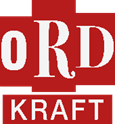 Spørgsmål til idégenererende gruppearbejde ang. videre arbejde med Morten NielsenHvilke andre temaer kan man finde i Morten Nielsens forfatterskab?Unge forfatterstemmer gennem tiden, (Generations-stemmer, mytedannelsen, tidligt gennembrud, døde tidligt) Yahya Hassan, Strunge, perspektivering til 27 klubben m. musik) Eksistens: Ungdom og identitetLev stærkt - dø ung Kriser gennem tidenKærlighedens anatomiStedets anatomi/erindring/stedbundet litteraturEksistentialisme “Skæbnebegrebet”Radikaliserede/aktivistiske unge Krig, krigserfaringNaturenBrevskrivning som genre, evt. kombination med Holberg/Johannes EwaldDHO - Dansk-historie-opgaven- besættelsestidens unge skæbne-stemmerIndtryk fra storbyen i lyrik og journalistik (fx Herman Bang)	Motiv: København (hovedstad) og Aalborg (provins) - litteraturen finder sted, topografisk læsning              Livscyklus og årstiderne, forår og vinterHvilke andre forfattere og/eller digtere kan forbindes med, belyse og diskuteres i relation til Morten Nielsens kærlighedslyrik? Tove Ditlevsens umiddelbarhed, diktion, rytmen, dagligdags sprog, følelsesfuldhed der tangerer det banale?Thøger Larsen, naturbundne lyrik, det kosmiske møder det alm. hverdagslivEmil Aarestrup, på Sneen vs. Morten Nielsens Spor i sneenSophus Claussen (naturen og ekstasen)Halfdan Rasmussen
Benny Andersen
Dan Turell (relativisme - en pige i rækken)/Suzanne Brøgger (fri os fra kærlighed)
Svend Åge Madsen (Steder og Litteratur Aarhus)
Jakob Ejersbo (Aalborg)
Niarn, Johnny Hefty (Lyden af Aalborg som tema)
Edith Södergran - Triumf 
Asta Olivia Nordenhof - Det nemme og det ensomme
Naja Marie Aidt (Har døden taget noget fra dig, så giv det tilbage)
Schade, Frank Jæger, F.P. Jac, Pia Tafdrup  
3) Hvilke andre forfattere og/eller digtere kan forbindes med, belyse og diskuteres i relation til Morten Nielsens dødslyrik?Kaj Munks Den blå Anemone
Strunges ungdommelighed, død/det ekstatiske
Yahya Hassans ungdommelighed, hverdagsrealisme
Henrik Nordbrandt (dødens nærvær, længsel)
Søren Ulrik Thomsen (Meget direkte inspiration fra et af Morten Nielsens efterladte digte (plagiat?!))Niviaq Korneliussen - Blomsterdalen
Oehlenschläger: Lær mig O skov at visne glad
Barok (vanitasmotiver)
Kredsen omkring Vild Hvede sat overfor Heretica. det hverdagsagtige og punkterede overfor det alvorsfulde og seriøse. Det er belyst bl.a. i brevvekslingen mellem Tove Ditlevsen og Ester Nagel
“Skæbne” (radikaliserede unge, fremmedkrigere)
DobbeltA - Aalborg og Aleppo (krig og flugt)
Inger Christensen (sommerfugledalen)
Nordahl Grieg - Til ungdommen
Karin Michaëlis - Krigens ofre
Caroline Albertine Minor - Velsignelser